
Российская Федерация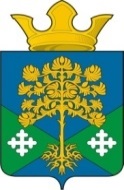 Свердловская областьКамышловский муниципальный районМуниципальное образование «Восточное сельское поселение»ДУМА МУНИЦИПАЛЬНОГО ОБРАЗОВАНИЯ«ВОСТОЧНОЕ СЕЛЬСКОЕ ПОСЕЛЕНИЕ»(четвертый созыв)Р Е Ш Е Н И Е                                                             п. Восточный      О внесении изменений в решение Думы муниципального образования «Восточное сельское поселение» от 19.12.2018 года № 14 «О бюджете муниципального образования «Восточное сельское поселение»                                    на 2019 год и плановый период 2020 и 2021 годов» Руководствуясь статьей 9 Бюджетного Кодекса Российской Федерации, статьей 5 Положения о бюджетном устройстве и бюджетном процессе                                в муниципальном образовании «Восточное сельское поселение», рассмотрев обращение главы  муниципального образования «Восточное сельское поселение»          о внесении  изменений в решение Думы муниципального образования «Восточное сельское поселение» от 19.12.2018 года № 14 «О бюджете муниципального образования «Восточное сельское поселение» на 2019 год и плановый период 2020  и 2021 годов», в части увеличения расходной части бюджета на 251,8 тыс. рублей, увеличения дефицита бюджета за счет остатка на 01.01.2019 год на 251,8 тыс. рублей, Дума муниципального образования «Восточное сельское поселение»РЕШИЛА:1. Внести в решение Думы муниципального образования «Восточное сельское поселение» от 19.12.2018 года № 14 «О бюджете муниципального образования «Восточное сельское поселение» на 2019 год и плановый период 2020 и 2021 годов» следующие изменения:1.1. пункт 1 статьи 2 изложить в следующей редакции:       «1) 37 112,10 тысяч рублей на 2019 год;»1.2. пункт 1 статьи 3 изложить в следующей редакции:       «1) 251,8 тысяч рублей на 2019 год;»1.3. пункт 1 статьи 13 изложить в следующей редакции:       «1) 8 423,42 тысяч рублей на 2019 год;»1.4. Приложение 2 к Решению изложить в новой редакции (прилагается);1.5. Приложение 3 к Решению изложить в новой редакции (прилагается);1.6. Приложение 4 к Решению изложить в новой редакции (прилагается);1.7. Приложение 6 к Решению изложить в новой редакции (прилагается);1.8. Приложение 8 к Решению изложить в новой редакции (прилагается);1.9. Приложение 12 к Решению изложить в новой редакции (прилагается);2. Настоящее Решение вступает в силу со дня его официального опубликования.3. Опубликовать настоящее Решение в газете «Камышловские известия»         и разместить на официальном сайте администрации муниципального образования «Восточное сельское поселение» в сети Интернет: http://vostochnoesp.ru.4. Контроль за выполнением настоящего решения возложить на председателя комиссии по финансово-экономической политике Фарносову Наталью Юрьевну.20 февраля 2019 года№21Председатель Думы МО «Восточное сельское поселение»Председатель Думы МО «Восточное сельское поселение» Глава МО    «Восточное сельское поселение» Глава МО    «Восточное сельское поселение» Глава МО    «Восточное сельское поселение»А.Л. Макаридин   Н.С. Журский